Проект «Зеленый мир в руках ребенка»ВведениеВ последние годы, в результате ухудшающейся экологической обстановки, во многих странах мира , а также под влиянием решений общественности, вопросам обучения и воспитания придается все большая экологическая направленность. В Муниципальном бюджетном общеобразовательном учреждении «Пестречинская средняя общеобразовательная  школа№1 с углубленным  изучением отдельных предметов»  сложилась система нравственного, эстетического, трудового, экологического  воспитания  учащихся. Проект «Зеленый мир в руках ребенка» является эффективным средством формирования  активной гражданской позиции и  экологической культуры школьников. Данный проект направлен на раннее выявление школьников, имеющих склонности к проектной исследовательской деятельности и является примером практической реализации экологического воспитания.Цель проекта:Воспитание экологически грамотной конкурентоспособной личности в рамках формирования активной гражданской позиции и экологической культуры Основные задачи:Сформировать чувство личной ответственности за состояние окружающей средыФормировать лидерские качества школьниковПовысить уровень информированности детского населения района об экологических факторах, их влиянии на здоровьеПрививать нормы экологически правильного поведения в повседневной жизниСрок реализации проекта: 2 года Экологическое агентство «Зеленый офис», в рамках которого  осуществляется реализация общешкольного проекта «Зеленый мир в руках ребенка» включает в себя 3  ступени:1 ступень – «Зеленые ботинки», начальное звено (учащиеся в  возрасте 7-10 лет)2  ступень – «Зеленый парус», среднее  звено (учащиеся в  возрасте 11-14 лет)3 ступень – «Зеленый патруль », старшее  звено (учащиеся в  возрасте 15-17 лет)Инновационный проект «Зеленый мир в руках ребенка» имеет профориентационный характер, направлен на раннее выявление школьников, имеющих склонности к проектной исследовательской деятельности и является примером практической реализации инновационной модели в области экологического школьного образования. Он позволит школьникам узнать о новейших научных достижениях вузов республики   в области экологии, осуществлять несложный мониторинг окружающей среды, обрабатывать результаты,  обмениваться опытом со школьниками и школами других стран мира. Огромное преимущество проекта - опыт взаимодействия со студентами и преподавателями ведущих вузов Российской Федерации - Казанским национальным исследовательским технологическим университетом и его лучшими исследовательскими центрами, Казанским национальным исследовательским техническим университетом и  КФУ, Республиканским эколого-биологическим центром МО и Н. Это общешкольный проект. Как классный  руководитель учащихся начальной  школы,  я  являюсь консультантом первой ступени проекта,  которая называется «Зеленые ботинки».  На  этой ступени проект реализуется с помощью следующих технологий:  проведение экологических акций «Зеленый наряд для школы»,  «Голубой патруль», «Ожерелье», «Живи  родник»;  защита творческих докладов на районных конференциях, создание презентаций, буклетов экологической направленности; проведение мониторинговых исследований окружающей среды;  конкурсы  рисунков «Чистота – залог здоровья», викторины «По страницам Красной книги», «Интересное в мире природы», игры-путешествия «Земля – наш общий дом», «Тайны Зелёной планеты».В работе над социально значимым  проектом, моя работа как    классного руководителя, заключается в следующем: помогаю  ученикам в поиске нужных источников информации;являюсь источником информации;координирую  весь процесс;поощряю учеников;поддерживаю непрерывную обратную связь для успешной работы учеников над проектом.В рамках экологической акции «Зеленый наряд для школы»  проводились:конкурс рисунков «Школьный цветник»выращивание рассады цветов конкурс «Лучший зеленый уголок»оформление и благоустройство цветниковозеленение пришкольной территорииВ рамках акции «Голубой патруль» проводилась исследовательская работа по изучению экологического состояния водоемов села Пестрецы. Учащиеся начальной школы изучали пробы воды реки Мёша, родника, озера на степень загрязненности. Выяснили, что самый чистый водоем  - это родник, наиболее загрязненным оказалось  озеро. Также в рамках данной акции проводится очистка берегов водоёмов от мусора. Учащиеся 4-б класса под моим руководством создают буклеты экологического содержания на темы:Полезные и вредные продуктыТвоя планета в твоих руках Земля  - наш общий дом!с целью повышения уровня информированности учащихся об экологических факторах, их влиянии на здоровье, привитие экологически правильного поведения в повседневной жизни.Результативность проекта:Галиахмедова Рената  - призер  1 районной научно-практической конференции по математике, с исследовательской работой «Человек и нумерология », 2012гСайфутдинов Марат – победитель 2 районного  фестиваля-конкурса  «Окружающий нас мир», представил исследовательскую работу «Экологическое состояние реки Мёша»,2013гИванова Ангелина  - призер  Дистанционного Всероссийского игрового конкурса по естествознанию «Человек и природа»,2012г Закиров Альберт – призер районного  фестиваля-конкурса  «Окружающий нас мир»Выпуск буклетов учащимися 4 б класса в рамках республиканской акции  «Урок чистоты»,  с целью  распространения экологических знаний и воспитания у младших школьников  ответственного отношения к природным ресурсам и окружающей среде. 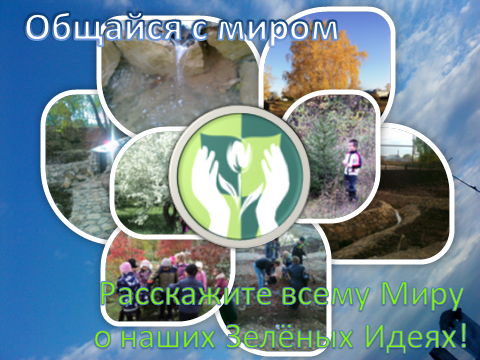 